Publicado en Madrid el 11/03/2021 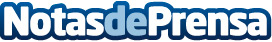 Nuevo proyecto de la futbolista del Rayo, Zaïra Flores, para la prevención de lesiones articularesLa jugadora del Rayo Vallecano, Zaïra Flores, ha presentado su proyecto, ‘Zaien Sport Elite’, dirigido a las jugadoras de fútbol con el objetivo de desarrollar un trabajo preventivo diario que minimice el riesgo de lesión y enfocado también a la alimentación, el descanso y la recuperación de las futbolistas. "Con Zaien Sport Elite, se busca aportar a las jugadoras el conocimiento y la información que sea de valor para su día a día y, sobre todo, como mujeres y futbolistas", ha destacado Zaïra FloresDatos de contacto:Paula Seoane619886581Nota de prensa publicada en: https://www.notasdeprensa.es/nuevo-proyecto-de-la-futbolista-del-rayo-zaira Categorias: Nacional Medicina Fútbol Sociedad Solidaridad y cooperación http://www.notasdeprensa.es